EAST SUSSEX COUNTY COUNCIL JOB DESCRIPTION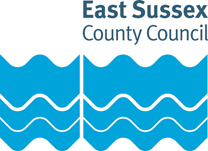 JOB TITLE: Senior Social Worker Foster Carer Training and DevelopmentDEPARTMENT: Children’s ServicesLOCATION: St Marks House, EastbourneGRADE: Single Status Grade 13RESPONSIBLE TO: Practice ManagerPurpose of the Role:East Sussex County Council is proud of our foster carer community and is committed to supporting the learning and development needs of our foster carers. This role involves the strategic oversight and implementation of training and development needs of our fostering service. The key focus will be to equip foster carers with the knowledge, practical skills and motivation to develop and grow in this challenging and rewarding role whist remaining child centred at all times.Drawing on the national Minimum Standards for Fostering, East Sussex Fostering priorities, learning from annual reviews, exit interviews feedback, Standard of Care findings and panel feedback. You will identify, develop and implement training and development priorities for the service. Training may be delivered by yourself or by a third- party commissioned facilitator.Key tasks:Design and expand training and development programmes based on the needs of the of Fostering Service, the foster carers and practice developments.Produce, manage and deliver the annual training programme within the budget allocated.Amend and revise programmes as necessary, in order to adapt to statutory changes and changes occurring in the work environment.Plan and assess any training or development programme from external providersDevelop effective first year of fostering programmes for new foster carers.Evaluate training and development programmes and monitor and review the progress of training events through questionnaires and discussions with Supervising Social Workers.Manage an Administration staff member who assists with the planning of all training events.Devise individual learning plans for foster carers.Produce training materials for in-house courses.Create and/or deliver a blended learning programme that includes classroom, online and eLearning.Ensure that statutory training requirements are met.Keep up to date with developments in training by reading relevant journals, going to meetings and attending relevant courses.Devise a training strategy for the organisation.Build training programmes from scratch, from the initial idea through planning, implementation, review and outcomes analysis, and delegate work to other members of the learning and development team.Monitor budgets and monthly expenditure reports.EAST SUSSEX COUNTY COUNCIL PERSON SPECIFICATIONEssential key skills and abilities		Desirable key skills and abilities. Essential education and qualifications.Essential knowledgeEssential experienceDesirable experienceOther essential criteriaDate (drawn up): October 2021Name of Officer(s) drawing up person specifications: Job Evaluation Reference: 12457Health & Safety FunctionsThis section is to make you aware of any health & safety related functions you may be expected to either perform or to which may be exposed in relation to the post you are applying for. This information will help you if successful in your application identify any health-related condition which may impact on your ability to perform the job role, enabling us to support you in your employment by way of reasonable adjustments or workplace support.These criteria will be assessed at the application and interview stageInterpersonal skills that enable you to work with people at all levels of an organisation, motivate others and change people's attitudes when necessaryProblem-solving and negotiation skillsInitiative and the ability to offer new ideasStrong teamworking skills and a collaborative approach to learning, both face-to-face and remotelyOrganisational and planning skills to manage your time and to meet deadlines and objectivesGood time-keeping skills and the ability to multitask to enable you to effectively manage training schedulesThese criteria will be assessed at the application and interview stagePresentation skillsAbility to write concise training and reports for a wider audience.These criteria will be evidenced via certificates, or at interviewSocial Work QualificationPractice Educator AwardThese criteria will be assessed at the application and interview stageKnowledge of risk management, partnership working and decision making.These criteria will be assessed at the application and interview stageExperience of delivering trainingCurrent contextual safeguarding experience.Experience of working in a front-line children’s social work team.These criteria will be assessed at the application and interview stageEvidence of clear concise deliverer of training materials to a wide audience.Evidence of managing a diverse group of foster carers with differing needsEvidence of being able to use qualitative and qualitative data to inform practice advances and developments.Evidence to use the data and findings to report to fostering senior staff teamWorking in a children protection front line teamThese criteria will be assessed at the application and interview stageProactive, enthusiastic and innovative approach to workPersonal commitment to improving your own knowledge and skills and a passion for continuing learning and developmentCommitment to equal opportunities, diversity and difference Flexible working as some training will take place in evenings and weekendsFunctionApplicable to role Using display screen equipment YesWorking with children/vulnerable adultsYesMoving & handling operationsNoOccupational DrivingYesLone WorkingYesWorking at heightNoShift / night workNoWorking with hazardous substancesNoUsing power toolsNoExposure to noise and /or vibrationNoFood handlingNoExposure to blood /body fluidsNo